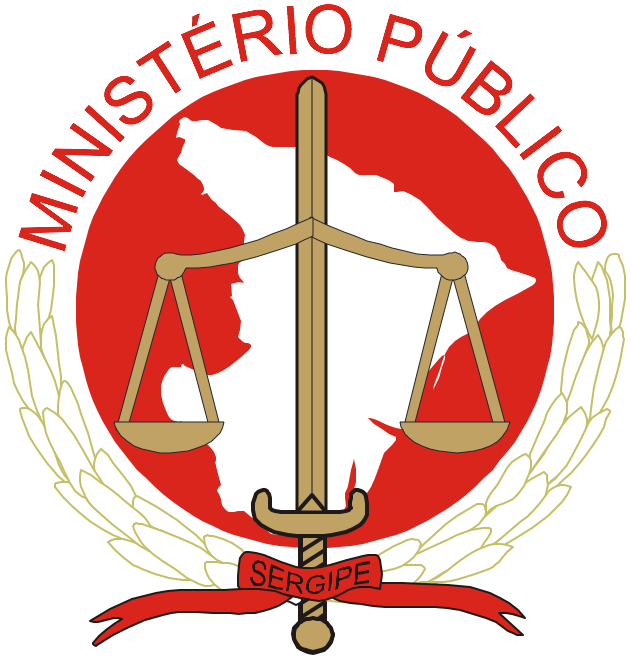 MINISTÉRIO PÚBLICO DO ESTADO DE SERGIPECORREGEDORIA GERALRELATÓRIO DE CORREIÇÃO ORDINÁRIA Nº 52/2019DATA DA VISITA: 07/10/2019CENTRO DE APOIO OPERACIONAL/UNIDADE: Comissão de Promoção dos Direitos de LGBT/CAOp Direitos HumanosPROMOTOR DE JUSTIÇA DIRETOR:  Francisco Ferreira de Lima JúniorDADOS PESSOAIS E FUNCIONAIS1.12 Observações da Corregedoria GeralAs férias foram devidamente comunicadas à Corregedoria Geral, conforme 	disposto no art. 104 da Lei Complementar nº 02/90.DADOS DO CAOP/UNIDADE2.14 Observações da CorregedoriaA Corregedoria recomenda que o atendimento a partes e advogados seja 	registrado em livro próprio, nos termos do art. 42, II, k, do Regimento Interno da Corregedoria-Geral (Resolução CPJ nº 005/2014). 3) ELOGIOS, PRÊMIOS, CURSOS E CONGRESSOSNão foram prestadas informações pelo Promotor de Justiça.4) PLANEJAMENTO ESTRATÉGICO5) ATUAÇÃO COMO MEMBRO DESIGNADO6) AVALIAÇÃO QUALITATIVA DA ATUAÇÃO FUNCIONAL7) REGISTRO FOTOGRÁFICO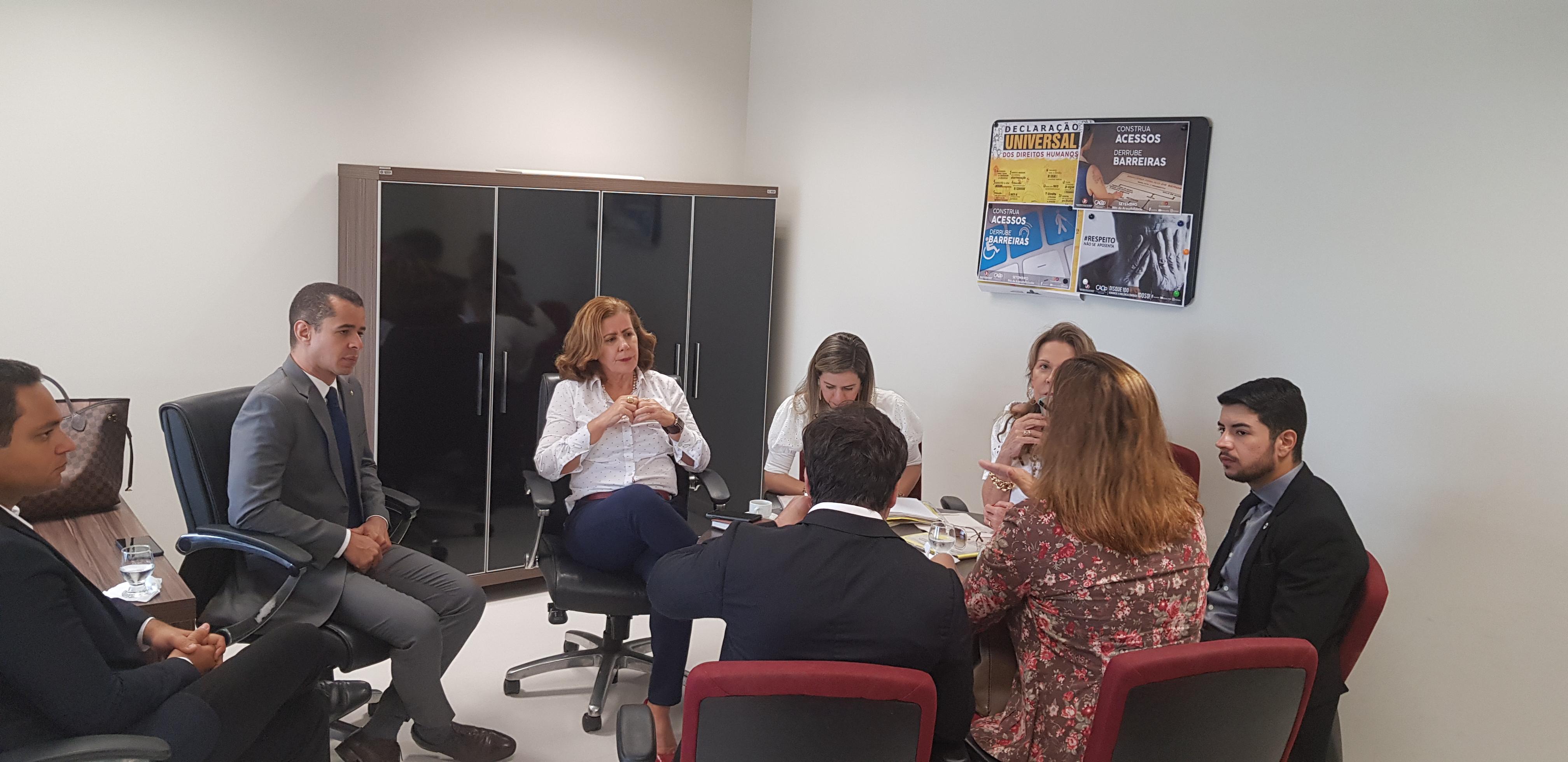 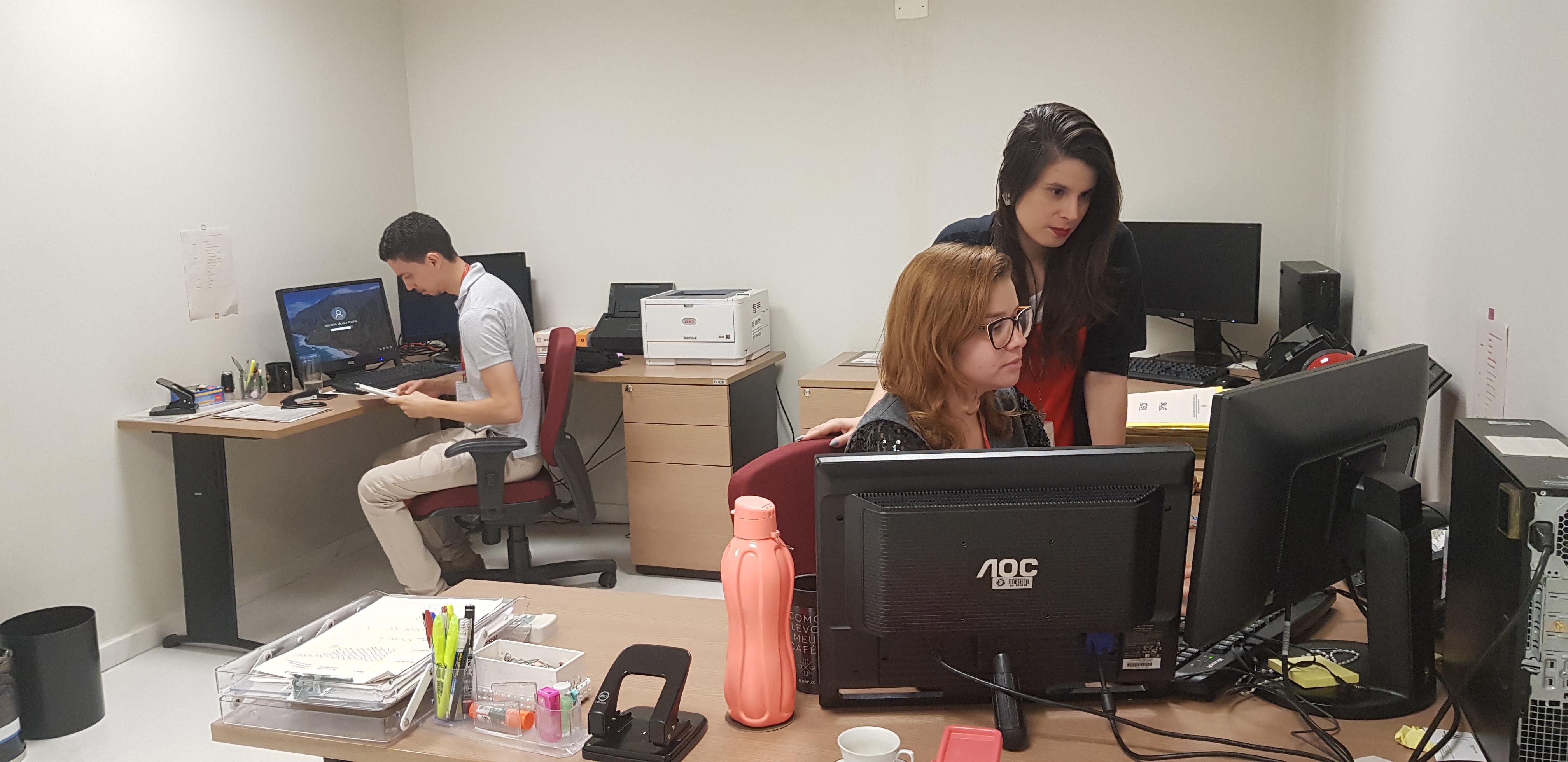 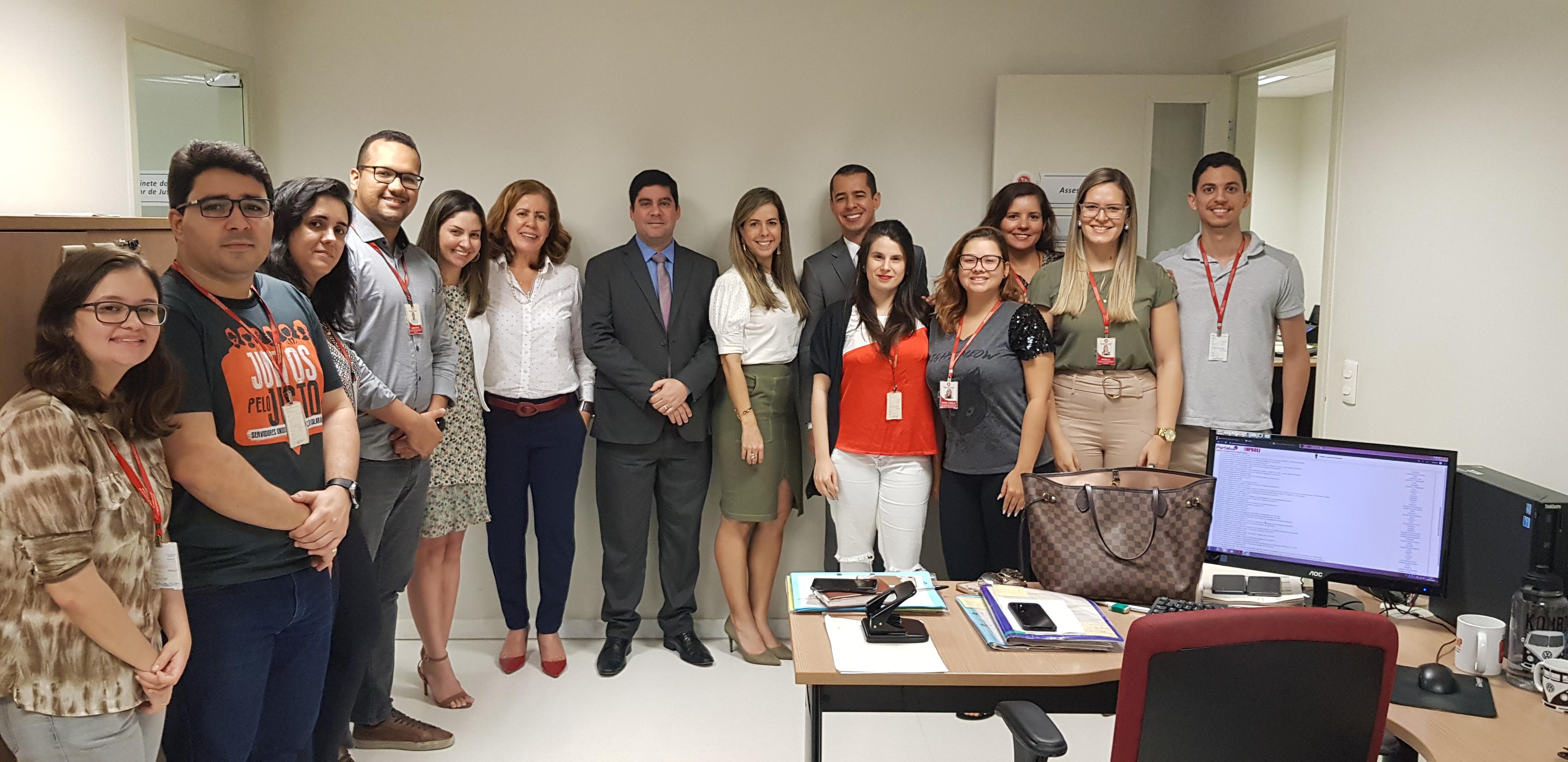 8) CONCLUSÕES DA CORREGEDORIA-GERALA Comissão de Promoção dos Direitos de Lésbicas, Gays, Bissexuais, Travestis, 	Transexuais e Transgêneros – LGBT foi criada através da Portaria nº 791/2018, vinculada e sob a coordenação do Centro de Apoio Operacional de Defesa dos Direitos Humanos.Compete, primordialmente, à Comissão de Promoção dos Direitos de LGBT 	desenvolver, no âmbito do Ministério Público do Estado de Sergipe, política destinada à promoção dos direitos relacionados à população LGBT, bem como a prevenir e enfrentar toda forma de discriminação e violência praticada contra este segmento; promover e apoiar campanhas educativas sobre o tema; representar o Ministério Público em eventos relativos às questões de identidade de gênero e diversidade sexual, dentre outras atribuições.Verificou-se que a Comissão de Promoção dos Direitos de Lésbicas, Gays, 	Bissexuais, Travestis, Transexuais e Transgêneros – LGBT estava atuando de forma proativa, sendo informado pelo Promotor de Justiça Coordenador as Iniciativas realizadas, quais sejam, Encontro Estadual sobre o Pacto de enfrentamento da violência LGBTfóbica, Curso “Direito Humanos e LGBTs”, Participação na Parada LGBT, em conjunto com a Defensoria Pública do Estado de Sergipe e da OAB/SE (fl. 19). Da mesma forma, foi noticiada a Iniciativa em andamento: Auxílio à Promotoria de Justiça do Controle Externo da atividade policial na realização do Curso “Gênero, diversidade sexual e segurança pública”.Merecendo destaque, ainda, as iniciativas já concluídas, realizadas em parceria 	com outras Promotorias de Justiça: Participação em Audiência atinente à alocação de detentos e detentas trans nos presídios do Estado de Sergipe – feito em curso na 4ª Promotoria de Justiça do Cidadão; Participação em Audiência atinente à abordagem de pessoas trans por profissionais da segurança pública no Estado de Sergipe – feito em curso na Promotoria de Justiça do Controle Externo da atividade policial; Tratativas referentes à implantação e funcionamento do Ambulatório Trans – Procedimento em curso.Diante do que ficou registrado na presente Correição Ordinária, faz-se neces	sário apenas que sejam registrados, em livro próprio, os atendimentos realizados ao público externo (partes/advogados/comunidades), nos termos do art. 42, II, k, do Regimento Interno da Corregedoria-Geral (Resolução CPJ nº 005/2014).		CONCEITO – Art. 74 – Resolução nº 005/2014 – CPJ1. Forma e qualidade de redação das peças processuais analisadas: Não se aplica2. Desempenho Atividade Judicial: Não se aplica3. Desempenho Atividade Extrajudicial: Não se aplica4. Desempenho Utilização dos Sistemas: Não se aplica5. Avaliação Qualitativa: ÓTIMO – ITEM 6CONCEITO GERAL: ÓTIMOPelo exposto, determino o encaminhamento de cópia deste relatório para 	conhecimento do Promotor de Justiça interessado para, querendo, manifestar-se sobre seu teor, no prazo de 10 (dez) dias e, após, encaminhe-se, para conhecimento, ao Egrégio Conselho Superior do Ministério Público, nos termos do art. 126 da Lei Complementar Estadual 02/90, do art. 5º, § 2º, da Resolução nº. 149 – CNMP, arts. 10, XI e 85 do Regimento Interno do Conselho Superior do Ministério Público de Sergipe, e art. 64 do Regimento Interno da Corregedoria-Geral.Ressalta-se, por fim, que os trabalhos correcionais verificam a situação da unidade 	ministerial num determinado momento, e que, mesmo após a Correição, os Promotores de Justiça devem manter os serviços da unidade em dia e organizados.Considerando que não foram observadas pendências durante a correição, passado 	o prazo de resposta do Promotor ao relatório e após a apreciação pelo CSMP, Arquive-se.Aracaju, 09 de outubro de 2019Maria Conceição de Figueiredo RolembergCorregedora Geral do Ministério Público1.1 Data do vitaliciamento na carreira06/02/20141.2 Data de designação no Centro de Apoio/unidade10/06/20191.3 Atribuições1.4 Exerce atribuições como Promotor EleitoralSim (   )         Não ( x  )1.5 Designado(a) para cumular suas atribuições em outra unidade do MP, nos últimos seis meses Sim ( x  )         Não (   )Em que unidade? __Promotorias de Justiça de Gararu e Riachão do Dantas (a partir de 02/09), unidades por mim titularizadas. Promotoria de Justiça de Cedro de São João (01 a 20/07).Promotoria de Justiça de Carmópolis (16/04 a 15/05). Promotoria de Justiça de Riachão do Dantas (16 a 28/05)_____________________Qual o período/dias da semana? Comparecimento ao CAOP às 2as  e 6as.______________________1.6 Recebeu colaboração de membro ou de órgão de execução nos últimos seis mesesSim (   )      Qual? ________________________________   Não ( x  )1.7 Reside na Unidade de lotaçãoSim ( x )      Não (   )1.8 Endereço ResidencialAracaju/SE1.9 Autorizado(a) a residir fora da Comarca Sim (   )         Portaria de Autorização nº: _________  Data:Não (  x )1.10 Exerce o MagistérioSim (   )         Dados do Estabelecimento e carga horária:Não ( x  )1.11 Férias/Licenças/Afastamentos no último anoPeríodo de férias do último ano: 18/03 a 02/04; 17 a 28/06 e 17/09 a 04/10Período de licenças do último ano: 07 e 08/05 (Portaria 824/19. Ação Nacional de Saúde - CNMP).  03 a 06/09 (Portaria 2097/19. Congresso Nacional do MP - Goiânia)________________________Período de Afastamento do último ano: _____________________2.1 Servidores Mariana Moura Rocha - Analista do MPSE – EfetivaAnna Carla Andrade da Silva – Assessora do coordenador da Divisão de Apoio Administrativo -  ConveniadaCinthia Magno Santos Leão – Assessora Operacional - ComissionadaJosé Denílson Macedo Filho - Estagiário2.2 A estrutura de apoio é( x  ) Satisfatória         (   ) InsuficienteObservações:2.3 As instalações do CAOP/Unidade são adequadas e satisfatóriasSim (  x )      Não (   )  Observações: 2.4 Horário de Funcionamento do CAOP/UnidadeDas 07:00  às 14:00 – Segunda à Sexta2.5 Dias/Horário de atendimento ao públicoDas 07:00  às 14:00 – Segunda à Sexta2.6 Quantitativo médio de atendimento ao público semanalO CAOp não promove atendimento direto ao público2.7 Há registro dos atendimentos realizados ao público externo (partes/advogados/comunidade)Sim (   )      Não ( x )2.8 A internet está funcionando a contentoSim ( x )      Não (   )Observações:2.9 Livros/Pastas (físicas ou eletrônicas) existentes no CAOP/Unidade( x )  Ofícios recebidos( x )  Ofícios expedidos( x )   Atos, avisos, instruções normativas, recomendações, portarias e outros normativos do Conselho Nacional do Ministério Público, Procuradoria Geral de Justiça, Corregedoria Geral e Coordenadoria Geral( x  )   Portarias de Procedimento Administrativo Preparatório e Inquérito Civil instaurados(   ) Controle de atendimento ao público(   ) TAC's homologados(   ) Guias do Sistema Arquimedes(   ) Autos de Prisão em Flagrante( x ) Peças Processuais elaboradas na Promotoria(   ) Eleitoral( x ) Livro de carga/protocolocópia de preenchimento dos formulários – sistemas do MP e CNMP(   ) Idepol   (   ) CITT  (   ) Visitas a entidades de acolhimento (   ) Visitas a Presídios  (   ) Visitas a unidades socioeducativas (   ) Disque-100(   ) Outros. Especificar: ___________________________________  2.10 Equipamentos existentes no CAOP/Unidadequantidade de computadores ( 4  )quantidade de impressoras ( 1  )quantidade de scanners (  3 )quantidade de fax ( 0  )outros equipamentos. Especificar:2.11 Os Servidores estão aptos a operar os Sistemas do MP/SE e CNMPArquimedes: 	                   Sim (  x  )     Não (     )Proej: 		                   Sim (  x  )     Não (     )CITT: 		                   Sim (  x  )     Não (     )IDEPOL:	                   Sim (     )     Não (  x )MP-Mobile:	                   Sim (  x  )     Não (    )Disque-100:	                   Sim (     )     Não (  x )Unidades de Acolhimento:     Sim (     )     Não (  x )Unidades Socioeducativas :   Sim (     )     Não (  x )Delegacias de Polícia:            Sim (     )     Não (  x  )2.12 A unidade, em sua atuação, observa as nomenclaturas e terminologias presentes nas tabelas taxonômicas do CNMP (  x  ) Sim    (    ) Não    (     ) Sem atribuição2.13 A unidade, em sua atuação, está cumprindo a sentença proferida pela Corte Interamericana de Direitos Humanos, no caso “Favela Nova Brasília”(    ) Sim    (    ) Não     (  x   ) Sem atribuição4.1) Desenvolve ou apoia algum projeto ou programa de interesse social para a Comunidade?(  x  ) Sim4.1) Desenvolve ou apoia algum projeto ou programa de interesse social para a Comunidade?(    ) Não4.2) Se desenvolver algum projeto ou programa de interesse social, citar qual(quais):4.2) Se desenvolver algum projeto ou programa de interesse social, citar qual(quais):Encontra-se em anexo lista de iniciativas desenvolvidas pela unidade.Encontra-se em anexo lista de iniciativas desenvolvidas pela unidade.4.3) Observações gerais/Justificativa4.3) Observações gerais/JustificativaProcedimentos em que o Promotor correcionado atua(ou) como membro designado – fl. 12Situação do Procedimento(encerrado ou em andamento)--Descrever e especificar as atividades desenvolvidas, inclusive em outros órgãos onde atua/atuou.Descrever e especificar as atividades desenvolvidas, inclusive em outros órgãos onde atua/atuou.Descrição da atividade desenvolvida11.1 Exercício da função pedagógica da cidadania( x  ) Sim   (   ) NãoEncontra-se em anexo lista de iniciativas desenvolvidas pela unidade.11.2 Realização periódica de audiências públicas(   ) Sim   (   ) Não11.3 Combater as causas que geram desigualdades( x  ) Sim  (   ) NãoEncontra-se em anexo lista de iniciativas desenvolvidas pela unidade.11.4 Incentivo ao controle de constitucionalidade(   ) Sim   (   ) Não11.5 Fiscalização do cumprimento das sentenças de procedência proferidas em ações promovidas pelo MP(   ) Sim   (   ) Não11.6 Incentivar o cumprimento da Resolução 118 do CNMP: priorização da resolução consensual das demandas(   ) Sim   (   ) Não11.7 Atua ou atuou em casos complexos ou de repercussão social no último ano(   ) Sim   (   ) Não